月次支援金にかかる事前確認及び申請サポート申込書（FAX）希望日時　　下記希望日にちと時間に〇印を付してください。希望時間　　　①13：15～　　　②14：15～　　　③15：15～　送付先：垂井町商工会　FAX　(０５８４)２２-３７３４ご来場に関しては、申請ＩＤよりを取得いただき、電子データにて申請するため、メールの送受信ができるスマホ・パソコンの持込が望ましいです。★はじめて申請される方の手続きの流れ★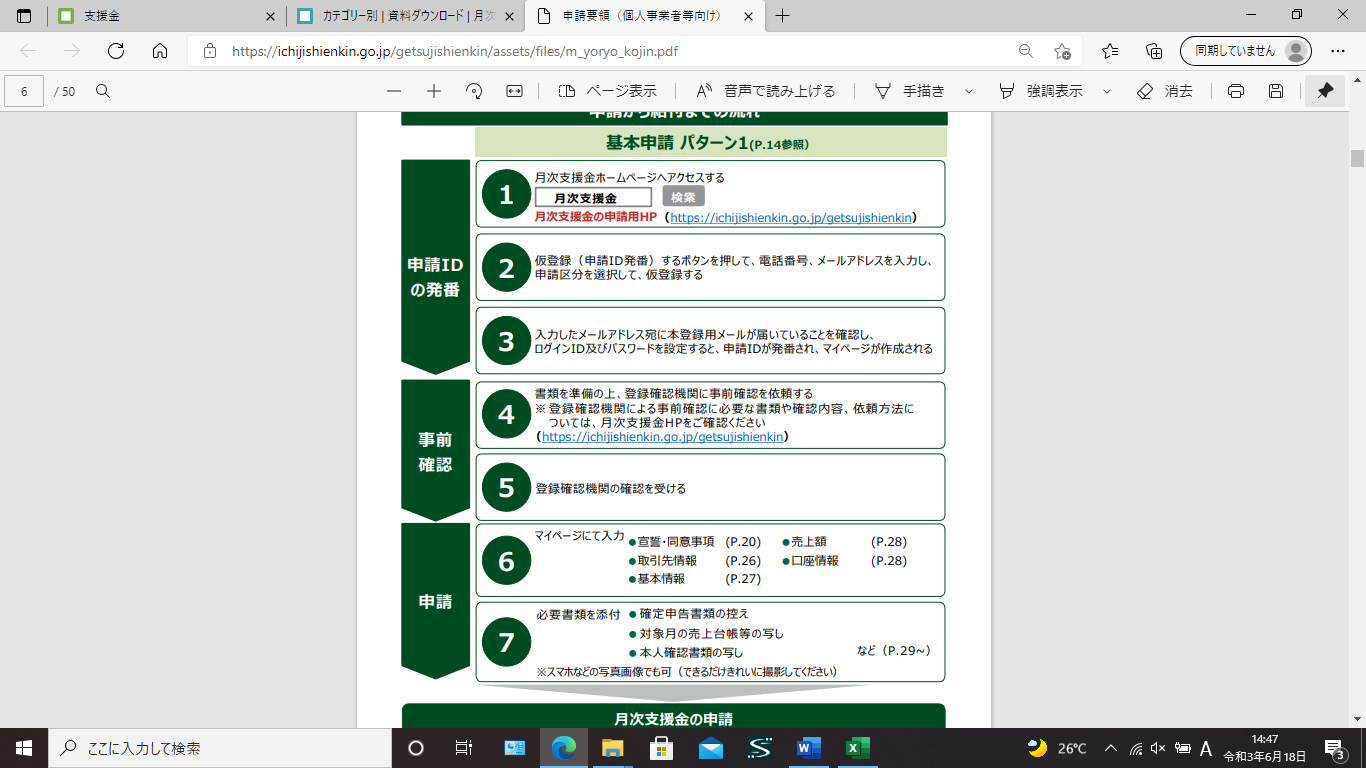 事業所名代表者名申請ＩＤ持込機器スマホ・パソコン・もっていない  該当機器に〇印を付してくださいスマホ・パソコン・もっていない  該当機器に〇印を付してくださいメールアドレスご 連 絡 先ＴＥＬＦＡＸ９月７日(火)10日(金）14日(火)17日(金)21日(火)24日(金)28日(火)30日（木）１０月５日(火）８日(金)12日(火)15日(金)19日(火)22日(金)26日(火)29日(金)